TFA A049-A059, Università degli studi di Trieste, A.A. 2014-2015Attività interdisciplinare di curricolo verticaleCorsisti: Canel Elena, Della Torre Chiara, Fon Alessandro, Moretto Davide, Mucibello LucaElaborazione di test di uscita/ingresso tra primo e secondo grado:“Osservazione della realtà dal punto di vista fisico, geometrico  e matematico”Abbiamo cercato di predisporre cinque esercizi che rispecchiassero delle "competenze di realtà" derivanti da conoscenze e abilità di tipo matematico, che riteniamo necessario certificare alla fine di un percorso triennale o all'inizio di un percorso alla scuola secondaria di secondo grado.In particolare ci siamo soffermati su i seguenti nuclei concettuali:calcolo approssimato e ordini di grandezza (2 es.) percentuali in contesti reali concrete (1 es.)tassellazione del piano (1 es.) mappe: scale → proporzioni e sviluppo solidi (2 es.)Gli esercizi sono stati poi predisposti in ordine di difficoltà crescente, inserendo anche tipologie diverse di esercizio (V-F nella prima domanda, domande a risposta multipla e domande aperte).Esercizio 1Bisogna disporre un tavolo da lavoro all'interno di un capanno degli attrezzi di 4m2 e di pianta quadrata. Il catalogo propone un tavolo di lunghezza 90,5cm e larghezza 210cm. Il tavolo risponde alle nostre esigenze?Esercizio 2Roberta approfitta dei saldi di fine stagione per comprare al marito un giubotto scontato del 30% del costo iniziale di 62 euro. Roberta compra anche, col medesimo sconto, una camicia del costo iniziale di 27 euro. Quanto spende in tutto Roberta?Esercizio 3La seguente figura si ottiene ripetendo varie volte il medesimo disegno. Individua qual è questo disegno, riquadrandone il perimetro con la penna.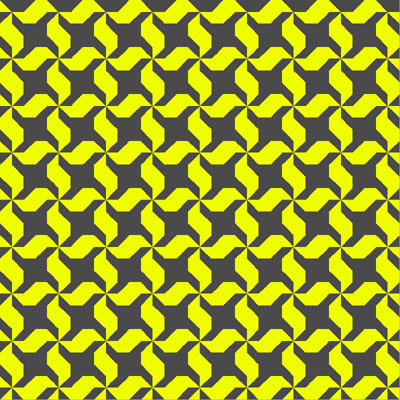 Esercizio 4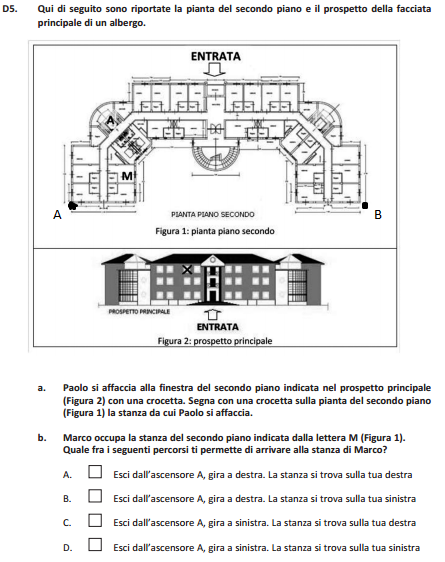 Esercizio 5Facendo riferimento alla figura dell'esercizio 4:a. Quale delle seguenti scale in centimetri secondo te può essere quella adatta al progetto?A. 1:10	B. 1:100	C. 10:1		D 1:1000b. Una volta scelta la scala opportuna, esprimi in metri la distanza tra i punti A e B riportati nel disegno: ricordati di riportare i conti svolti.